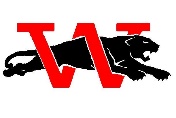 Westmoore Wrestling Booster Club Membership FormThank you for supporting Westmoore Wrestling!For your $20 membership, you will get:One vote (per household) in Booster Club business meetings Fancy WHS decalEligibility to run for WHS Booster Club Board positions Name and Graduating Class of Wrestler(s) _______________________________________ Class: ________Name(s) of adult(s) in household:__________________________________________________________________________Phone number(s): _________________________________________________________________________Email address(es): ________________________________________________________________________     Paid amount: _________ 		cash _________			check # __________Get involved!Below are just some of the ways you can get involved! Nominations and elections for the Board positions will be May 16th at 2 PM. Please make plans to attend!Board positions:President Vice-PresidentSecretary Treasurer At-large (high school)At-large (junior high)At-large (women's team)We're always looking for people to help in whatever way you can! We need people to help with the following:Banquet committee Concessions (Varsity FB) - stocking concessions, working games, etc...Tournaments (tables, concessions, gate, hospitality, etc.…)Class Reps (disseminate info to parents and students in one grade)...and many more!